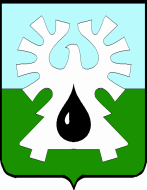 ГОРОДСКОЙ ОКРУГ УРАЙХАНТЫ-МАНСИЙСКОГО АВТОНОМНОГО ОКРУГА – ЮГРЫ     ДУМА ГОРОДА УРАЙПРОТОКОЛзаседания Думы города Урай седьмого созыва03.12.2021                                                                                                             №409-00 час.Председательствующий: 3 декабря в России отмечается День Неизвестного Солдата – в память о российских и советских воинах, погибших в боевых действиях на территории страны или за её пределами. Эта памятная дата – дань уважения бессмертному подвигу павших защитников Отечества, чьи имена остались неизвестными.Предложил почтить их память минутой молчания.Председательствующий: Величко А.В. - председатель Думы города Урай.Присутствовали На заседании присутствует 17 депутатов, имеется 3 доверенности отсутствующих депутатов (прилагаются).  Четвертое заседание Думы города Урай седьмого созыва является правомочным.На заседании так же присутствовали:Председательствующий: Предложил депутатам Думы принять проект повестки четвертого заседания Думы города Урай за основу. Поставил предложение на голосование.РЕШИЛИ: Принять проект повестки четвертого заседания Думы города Урай седьмого созыва за основу.Результат голосования: единогласно.Председательствующий: Поставил на голосование предложение об утверждении повестки четвертого заседания Думы города Урай седьмого созыва в целом. РЕШИЛИ: Утвердить повестку четвертого заседания Думы города Урай седьмого созыва в целом:Результат голосования: единогласно.РЕШИЛИ: Утвердить регламент работы четвертого заседания Думы города Урай: - докладчику по основному вопросу - до 25 минут, - докладчикам по остальным вопросам - до 10 минут, - выступающим в прениях до 3 минут (пункт 2 статьи 22 Регламента Думы),- депутат  вправе выступить по одному и тому же вопросу не более двух раз (пункт 3 статьи 22 Регламента Думы),- время для обсуждения вопроса повестки - не более 10 минут,- перерыв на 20 минут через полтора часов работы. Результат голосования: единогласно.Председательствующий: Уважаемые депутаты! Мы подошли к окончательному этапу рассмотрения проекта решения о бюджете города Урай на 2022 год и плановый период 2023-2023 годов на предмет его утверждения в целом.     Все процедуры рассмотрения Думой города проекта решения о бюджете прошли в строгом соответствии и соблюдении норм  Положения об отдельных вопросах осуществления бюджетного процесса в городе Урай.        Представленный проект бюджета обсужден на публичных слушаниях с участием  жителей города, прошел экспертизу в Контрольно-счетной палате города Урай и заключение по результатам публичных слушаний опубликовано 02 декабря 2021 в  газете «Знамя».        Одновременно, с проектом бюджета в Думу представлены все необходимые для его утверждения документы и заключения.Вопросы докладчику:Бабенко А.В.: О порядке расходования финансовых средств, выделенных депутатам, на выполнение наказов избирателей.Кукушкин А.В.: О выделении финансовых средств на завершение строительства городского объекта «Сквер содружество».Закирзянов Т.Р.: Дал ответ на вопрос.Кукушкин А.В.: 1. Будет ли отремонтирован школьный стадион во время проведения ремонта школы №4?2. О сумме финансовых средств, выделенных на 2022 год на ремонт дошкольных учреждений.Насибуллин Л.Ф.: 1. О финансовых средствах, запланированных на ПСД дороги в мкр. Солнечный. Запланированы ли средства на ремонт данной дороги?2. Запланированы ли финансовые средства на 2022 год на мероприятия по борьбе с коронавирусной инфекцией?Председательствующий: Предоставил слово председателю Контрольно - счетной палаты для оглашения заключения на проект решения о бюджете. Мядель И.А.: Огласила заключение на проект решения о бюджете.Вопрос Мядель И.А.:Кукушкин А.В.: Какие меры применяются и что необходимо сделать для исключения расходов местного бюджета на несвойственные полномочия?Баев С.А., председатель комиссии по бюджету озвучил решение комиссии.Выступил Насибуллин Л.Ф.: Поблагодарил за совместную работу по формированию и принятию бюджета Новоселову С.П., Хусаинову И.В., Мядель И.А., Гамузову О.И., всех членов организационного комитета по организации публичных слушаний, депутатов Думы города за детальное рассмотрение проекта бюджета, а так же Закирзянова Т.Р. за то, что в бюджете города на 2022 год предусмотрены финансовые средства в сумме четыре миллиона рублей на реализацию наказов избирателей.Председательствующий. Уважаемый Тимур Раисович, уважаемые коллеги-депутаты,  поздравляю всех, кто принял активное участие в подготовке главного финансового документа  города Урай – бюджета   на 2022 год и плановый период 2023-2024 годов.Баев С.А., председатель комиссии по бюджету озвучил решение комиссии.(Проект решения прилагается)Выступили:Насибуллин Л.Ф.: Высказал свое мнение по вопросу значимости обращения к главе города депутата Кукушкина Артема Викторовича и признании его депутатским запросом.Председательствующий: Уважаемые депутаты, рассматриваемое нами обращение депутата Кукушкина с подписями избирателей было им также направлено в адрес главы города. В настоящее время главой города уже дано поручение  специалистам администрации города отработать данное обращение и подготовить по нему ответ.      Чтобы не было дублирования обращения депутата Кукушкина, предлагаю не признавать его депутатским запросом, но данный вопрос оставить на контроле депутатского корпуса.Председательствующий: Поставил на голосование предложение:- не признавать обращение к главе города депутата Кукушкина Артема Викторовича депутатским запросом.Выступили:Бабенко А.В.: О стоимости горячей воды, отопления в мкр. Шаимский. Поддержал обращение к главе города депутата Кукушкина Артема Викторовича. Отказать в поддержке депутату, который обращается к нам за поддержкой, я считаю некорректным.Сафонов А.Н.: 1. Поддержал обращение к главе города депутата Кукушкина Артема Викторовича.2. Попросил председательствующего провести повторное голосование по рассматриваемому вопросу, в связи с нарушением порядка голосования –провести голосование в порядке поступления предложений.Председательствующий: Поставил на голосование предложение депутата Сафонова А.Н.Председательствующий: Поставил на голосование предложение депутата Кукушкина А.В.:        - с учетом значимости обращения к главе города депутата Кукушкина Артема Викторовича, признать его обращение депутатским запросом.Результат голосования: «за» - 8 депутатов, «против» - 11 депутатов, «воздержались» - 1 депутат. РЕШЕНИЕ НЕ ПРИНЯТО.Председательствующий: Поставил на голосование предложение:        - не признавать обращение к главе города депутата Кукушкина Артема Викторовича депутатским запросом.РЕШЕНИЕ ПРИНЯТО.Выступил Закирзянов Т.Р.: Информация по обращению депутата Кукушкина А.В. будет подготовлена в десятидневный срок, независимо от принятого вами решения.Насибуллин Л.Ф.: В десятидневный срок информация по обращению не будет предоставлена. Я не одно обращение написал в администрацию, раньше 30 дней ответ не был получен.Акчурин М.Р.: О сроках рассмотрения обращений в соответствии с законодательством.Кукушкин А.В.: Письменное обращение в соответствии с законодательством рассматривается в течение 30 дней, поэтому должна быть скорость и оперативность ответа на обращения. Чиновники пользуются данной формулировкой и затягивают сроки для ответов на обращения, нужно рассматривать срок до 30 дней, а не 30 дней.Насибуллин Л.Ф.: В связи с тем, что администрация затягивает со сроками ответов, я в свою очередь не могу оперативно отвечать гражданам на поступившие ко мне обращения.Величко А.В.: Данный вопрос не относится к существу рассматриваемого вопроса.(Информация прилагается)Вопросы докладчику:Кукушкин А.В.: В докладе прозвучала информация о снижении штатной численности, были сокращены люди?Насибуллин Л.Ф.: 1. Требуется ли корректировка стратегии социально-экономического развития города в связи со снижением доходов по предпринимательской деятельности из-за ситуации с коронавирусной инфекцией?2. Стратегию социально-экономического развития города разрабатывал проектный институт совместно с администрацией города?Кочемазов А.В.: 1. Достаточное ли информирование граждан в средствах массовой информации о процедуре подачи заявок на участие в проектах инициативного бюджетирования?2. Ведется ли сопровождение администрацией проектов инициативного бюджетирования?Бабенко А.В.: 1. Поблагодарил докладчика за представленный депутатам доклад.2. О порядке использования финансовых средств, выделенных для депутатов на выполнение наказов избирателей.Закирзянов Т.Р.: Дал пояснение.Миникаев Р.Ф.: Об опыте муниципальных образований округа, в части порядка расходования финансовых средст, выделенных на выполнение наказов избирателей.Выступил Насибуллин Л.Ф.: Высказал свое положительное мнение о работе Новоселовой С.П.Закирзянов Т.Р.: Обратился к депутатам с просьбой - сообщать в случае, если информация об инициативных проектах является труднодоступной для граждан.Акчурин М.Р.: О возможности размещения информации на оборотной стороне квитанций на оплату коммунальных платежей.Насибуллин Л.Ф.: Об адаптивной работе официального сайта органов местного самоуправления города Урай для мобильных устройств.Баев С.А., председатель комиссии по вопросам местного самоуправления озвучил решение комиссии.Баев С.А., председатель комиссии по вопросам местного самоуправления озвучил решение комиссии.Баев С.А., председатель комиссии по вопросам местного самоуправления озвучил решение комиссии.Баев С.А., председатель комиссии по вопросам местного самоуправления озвучил решение комиссии.Баев С.А., председатель комиссии по вопросам местного самоуправления озвучил решение комиссии.Баев С.А., председатель комиссии по вопросам местного самоуправления озвучил решение комиссии.Вопросы докладчику:Акчурин М.Р.: Требуются ли от граждан согласие на обработку персональных данных при регистрации обращений на приемах жителей города в избирательных округах?Бабенко А.В., председатель комиссии по вопросам местного самоуправления озвучил решение комиссии.Председательствующий: О местах установки елок депутатами на избирательных округах.Мядель И.А.: О направлении предложений в план деятельности Контрольно-счетной палаты на 2022 год.Ребякин Е.А.: Об организации автобусного общения на старом участке дороги Урай - Половинка по маршруту г. Урай - СОНТ «Рябинушка».Ашихмин А.Ю.: Ответил на вопрос.Закирзянов Т.Р.: О финансировании автобусного сообщения на старом участке дороги Урай - Половинка.Насибуллин Л.Ф.: О рассмотрении возможности осуществления перевозки людей легковым транспортом по маршруту г. Урай - СОНТ «Рябинушка» .Председательствующий                                                                   А.В. Величкодепутаты:    Акчурин М.Р.,Анваров И.Р.,Бабенко А.В.,Баев С.А.,Борисова А.В.,Будункевич И.Д.,Бусарева Е.А.,Жуков Е.В.,Кочемазов А.В.,Кукушкин А.В.,Миникаев Р.Ф.,Насибуллин Л.Ф.,Овденко Н.Б.,Павликов Д.Н.,Ребякин Е.А.,Сафонов А.Н.Отсутствовали депутаты:Гайсин И.Г. - уважительная причина (доверенность Анварову И.Р.),Жигарев Е.В. - уважительная причина (доверенность Бабенко А.В.),Мунарев И.С. - уважительная причина (доверенность Миникаеву Р.Ф.).Закирзянов Т.Р.-глава города Урай,Гарифов В.Р.-исполняющий обязанности первого заместителя главы города Урай,Ашихмин А.Ю.-заместитель главы города Урай,Новоселова С.П.-заместитель главы города Урай,Иванов В.А.-начальник отдела муниципального контроля администрации города Урай,Мовчан О.В.-начальник правового управления администрации города Урай,Мядель И.А.-председатель Контрольно-счетной палаты города Урай,Хусаинова И.В.-председатель Комитета по финансам администрации города Урай,Якименко А.П.-прокурор города Урай,Иноземцева Н.М.-пресс-секретарь председателя Думы города Урай,Коломиец А.В.-старший инспектор аппарата Думы города Урай,Наумова Н.В.-специалист-эксперт аппарата Думы города Урай,Чемогина Л.Л.-руководитель аппарата Думы города Урай,представители средств массовой информации ТРК «Спектр+» ООО «Медиа-холдинг «Западная Сибирь».представители средств массовой информации ТРК «Спектр+» ООО «Медиа-холдинг «Западная Сибирь».представители средств массовой информации ТРК «Спектр+» ООО «Медиа-холдинг «Западная Сибирь».СЛУШАЛИ:О повестке четвертого заседания Думы города Урай седьмого созыва.О повестке четвертого заседания Думы города Урай седьмого созыва.Докладчик:Величко А.В., председатель Думы города Урай.О бюджете городского округа город Урай на 2022 год и плановый период 2023 -2024 годы. Докладчик: Хусаинова Ирина Валериевна, председатель Комитета по финансам администрации города Урай.О предложениях, данных избирателями депутатам Думы города Урай седьмого созыва.Докладчик: Баев Сергей Анатольевич, председатель постоянной комиссии Думы города Урай по бюджету.Об обращении к главе города депутата Кукушкина Артема Викторовича.Докладчик: Кукушкин Артем Викторович, депутат Думы города Урай седьмого созыва. О выполнении заместителем главы города Урай полномочий по решению вопросов местного значения в курируемых им сферах: 
экономического развития и финансов, ценовой политики и предоставления платных услуг, поддержки малого и среднего предпринимательства. Докладчик: Новоселова Светлана Петровна, заместитель главы города Урай.О внесении изменения в Положение о муниципальном контроле на автомобильном транспорте, городском наземном электрическом транспорте и в дорожном хозяйстве в границах города Урай.Докладчик: Иванов Владимир Александрович, начальник отдела муниципального контроля администрации города Урай.О внесении изменения в Положение о муниципальном жилищном контроле на территории города Урай.Докладчик: Иванов Владимир Александрович, начальник отдела муниципального контроля администрации города Урай.О внесении изменения в Положение о муниципальном земельном контроле на территории города Урай.Докладчик: Иванов Владимир Александрович, начальник отдела муниципального контроля администрации города Урай.О внесении изменения в Положение о муниципальном контроле в сфере благоустройства на территории города Урай.Докладчик: Иванов Владимир Александрович, начальник отдела муниципального контроля администрации города Урай.О внесении изменения в Положение о муниципальном лесном контроле на территории города Урай.Докладчик: Иванов Владимир Александрович, начальник отдела муниципального контроля администрации города Урай.О внесении изменения в Положение о муниципальном контроле за исполнением единой теплоснабжающей организацией обязательств по строительству, реконструкции и (или) модернизации объектов теплоснабжения на территории города Урай.Докладчик: Иванов Владимир Александрович, начальник отдела муниципального контроля администрации города Урай.О внесении изменений в решение Думы города Урай«О проведении приема избирателей депутатами города Урай VII созыва».Докладчик: Наумова Наталья Валентиновна, специалист-эксперт аппарата Думы города Урай.Разное.СЛУШАЛИ:О порядке работы четвертого заседания Думы  города Урай.О порядке работы четвертого заседания Думы  города Урай.Докладчик:Величко А.В., председатель Думы города Урай.СЛУШАЛИ 1:О бюджете городского округа город Урай на 2022 год и плановый период 2023 -2024 годы. О бюджете городского округа город Урай на 2022 год и плановый период 2023 -2024 годы. Докладчик:Хусаинова Ирина Валериевна, председатель Комитета по финансам администрации города Урай.РЕШИЛИ:Утвердить бюджет городского округа город Урай на 2022 год и плановый период 2023-2024 годов в целом.Результат голосования: единогласно.(Решение прилагается)СЛУШАЛИ 2:О предложениях, данных избирателями депутатам Думы города Урай седьмого созыва.О предложениях, данных избирателями депутатам Думы города Урай седьмого созыва. Докладчик: Баев Сергей Анатольевич, председатель постоянной комиссии Думы города Урай по бюджету.РЕШИЛИ:Принять проект решения в целом.Результат голосования: единогласно.(Решение прилагается)СЛУШАЛИ 3:Об обращении к главе города депутата Кукушкина Артема Викторовича.Об обращении к главе города депутата Кукушкина Артема Викторовича.  Докладчик: Кукушкин Артем Викторович, депутат Думы города Урай седьмого созыва.РЕШИЛИ:Не признавать обращение к главе города депутата Кукушкина Артема Викторовича депутатским запросом.Результат голосования: «за» - 11 депутатов, «против» - 8 депутатов, «воздержались» - 1 депутат. РЕШИЛИ:Провести повторное голосование по вопросу «Об обращении к главе города депутата Кукушкина Артема Викторовича», в связи с нарушением порядка голосования – провести голосование в порядке поступления предложений.Результат голосования: единогласно. РЕШИЛИ:Не признавать обращение к главе города депутата Кукушкина Артема Викторовича депутатским запросом.Результат голосования: «за» - 11 депутатов, «против» - 8 депутатов, «воздержались» - 1 депутат. СЛУШАЛИ 4:О выполнении заместителем главы города Урай полномочий по решению вопросов местного значения в курируемых им сферах: 
экономического развития и финансов, ценовой политики и предоставления платных услуг, поддержки малого и среднего предпринимательства. О выполнении заместителем главы города Урай полномочий по решению вопросов местного значения в курируемых им сферах: 
экономического развития и финансов, ценовой политики и предоставления платных услуг, поддержки малого и среднего предпринимательства. Докладчик:Новоселова Светлана Петровна, заместитель главы города Урай.РЕШИЛИ:Информацию принять к сведению.Результат голосования: единогласно.СЛУШАЛИ 5:О внесении изменения в Положение о муниципальном контроле на автомобильном транспорте, городском наземном электрическом транспорте и в дорожном хозяйстве в границах города Урай.О внесении изменения в Положение о муниципальном контроле на автомобильном транспорте, городском наземном электрическом транспорте и в дорожном хозяйстве в границах города Урай.Докладчик:Иванов Владимир Александрович, начальник отдела муниципального контроля администрации города Урай.РЕШИЛИ:Принять проект решения в целом.Результат голосования: единогласно.(Решение прилагается)СЛУШАЛИ 6:О внесении изменения в Положение о муниципальном жилищном контроле на территории города Урай.О внесении изменения в Положение о муниципальном жилищном контроле на территории города Урай.Докладчики:Иванов Владимир Александрович, начальник отдела муниципального контроля администрации города Урай.РЕШИЛИ:Принять проект решения в целом.Результат голосования: единогласно.(Решение прилагается)СЛУШАЛИ 7:О внесении изменения в Положение о муниципальном земельном контроле на территории города Урай.О внесении изменения в Положение о муниципальном земельном контроле на территории города Урай.СЛУШАЛИ 7:Докладчик:Иванов Владимир Александрович, начальник отдела муниципального контроля администрации города Урай.РЕШИЛИ:Принять проект решения в целом.Результат голосования: единогласно.(Решение прилагается)СЛУШАЛИ 8:О внесении изменения в Положение о муниципальном контроле в сфере благоустройства на территории города Урай.О внесении изменения в Положение о муниципальном контроле в сфере благоустройства на территории города Урай.Докладчик:Иванов Владимир Александрович, начальник отдела муниципального контроля администрации города УрайРЕШИЛИ:Принять проект решения в целом.Результат голосования: единогласно.(Решение прилагается)СЛУШАЛИ 9:О внесении изменения в Положение о муниципальном лесном контроле на территории города Урай. О внесении изменения в Положение о муниципальном лесном контроле на территории города Урай. Докладчик:Иванов Владимир Александрович, начальник отдела муниципального контроля администрации города УрайРЕШИЛИ:Принять проект решения в целом.Результат голосования: единогласно.(Решение прилагается)СЛУШАЛИ 10:О внесении изменения в Положение о муниципальном контроле за исполнением единой теплоснабжающей организацией обязательств по строительству, реконструкции и (или) модернизации объектов теплоснабжения на территории города Урай.О внесении изменения в Положение о муниципальном контроле за исполнением единой теплоснабжающей организацией обязательств по строительству, реконструкции и (или) модернизации объектов теплоснабжения на территории города Урай.Докладчик:Иванов Владимир Александрович, начальник отдела муниципального контроля администрации города Урай.РЕШИЛИ:Принять проект решения в целом.Результат голосования: единогласно.(Решение прилагается)СЛУШАЛИ 11:О внесении изменений в решение Думы города Урай «О проведении приема избирателей депутатами города Урай VII созыва».О внесении изменений в решение Думы города Урай «О проведении приема избирателей депутатами города Урай VII созыва».Докладчик:Наумова Наталья Валентиновна, специалист-эксперт аппарата Думы города Урай.РЕШИЛИ:Принять проект решения в целом.Результат голосования: единогласно.(Решение прилагается)СЛУШАЛИ 10:Разное.